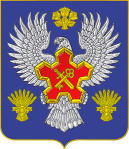 от 26.09.2016 г.  № 1231Отдел по образованию направляет информацию Управления Федеральной службы по надзору в сфере связи, информационных технологий и массовых коммуникаций по Волгоградской области и Республике Калмыкия о возможности блокировки в сети «Интернет» сайтов, пропагандирующих суициды.Прошу разместить на своих официальных сайтах информацию о возможности блокировки материалов на сайтах в сети «Интернет» с признаками информации о способах совершения самоубийства, а также призывов к совершению самоубийства зарегистрированных в качестве средств массовой информации.Подробнее в приложении на 2х. листах.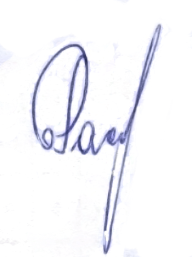 Начальник отдела по образованию                              С.А. РассадниковаИсп. Вареникова О.В.Программист МКУ «Образование»Тел. 8(84468) 3-55-37АДМИНИСТРАЦИЯ    ГОРОДИЩЕНСКОГО  МУНИЦИПАЛЬНОГО РАЙОНАВОЛГОГРАДСКОЙ  ОБЛАСТИОТДЕЛ ПО ОБРАЗОВАНИЮ40-летия Сталинградской битвы, площадь, дом 1,  р.п. Городище, Волгоградская область, 403003 тел. (8-844-68) 3-30-61,  тел\ факс: 3-30-61  E-mail: edu_gorod@volganet.ruРуководителям ОУ